NLC Maths and Numeracy Learning at Home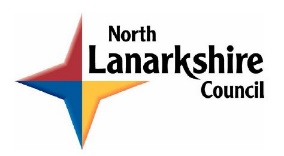 Second Level: Number and Number Processes DoublingMove round the board and double each number as you go. Write the answer in the box below each number.  You can also play with a partner and take turns. Tell someone how you worked it out – what strategy did you use?START199124723START241143652139876112105563FINISH849153941FINISH